舟山市人民政府文件舟政发〔2023〕18 号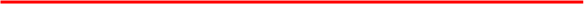 舟山市人民政府关于 2022 年度舟山市建筑业高质量发展考核结果的通报各县（区） 人民政府，各功能区管委会，市政府直属各单位：2022 年，全市建筑业系统广大干部职工在市委、市政府的 正确领导下，全面贯彻落实党的二十大精神，解放思想，创业创 新，全市建筑业持续健康发展。根据考核结果，决定授予大昌建 设集团有限公司等 2 家企业“舟山市建筑业龙头企业 ”称号；授 予浙江启明电力集团有限公司等 8 家企业“舟山市建筑业重点骨 干企业 ”称号；授予浙江大润航道工程有限公司等 5 家企业“舟 山市建筑业特色专业企业 ”称号；授予舟山市实安建设有限公司等 2 家企业“舟山市建筑业成长型进步企业 ”称号；授予舟山恒众建筑科技发展有限公司“舟山市新型建筑工业化企业 ”称号； 授予大昌建设集团有限公司等 5 家企业“舟山市建筑业走出去优 胜企业 ”称号；授予戴善平等 17 位同志“舟山市建筑业优秀项目经理（建造师） ”称号。希望全市建筑业企业进一步振奋精神，开拓创新，为加快我市建筑业高质量发展作出新的更大贡献。附件：2022 年度舟山市建筑业高质量发展考核结果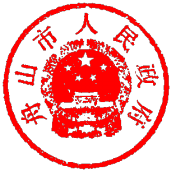 附件2022 年度舟山市建筑业高质量发展考核结果一、舟山市建筑业龙头企业大昌建设集团有限公司恒尊建设集团有限公司二、舟山市建筑业重点骨干企业浙江启明电力集团有限公司浙江舟山广宇建设有限公司和海建设科技集团有限公司浙江广盛环境建设集团有限公司中化（舟山）兴海建设有限公司弘业建设集团有限公司浙江启明海洋电力工程有限公司浙江博宇建筑有限公司三、舟山市建筑业特色专业企业浙江大润航道工程有限公司浙江启明电力集团有限公司浙江启明海洋电力工程有限公司浙江省围海建设集团舟山有限公司浙江新世界装饰有限公司四、舟山市建筑业成长型进步企业舟山市实安建设有限公司浙江凯磊建设有限公司五、舟山市新型建筑工业化企业舟山恒众建筑科技发展有限公司六、舟山市建筑业走出去优胜企业大昌建设集团有限公司浙江舟山广宇建设有限公司恒尊建设集团有限公司中化（舟山）兴海建设有限公司和海建设科技集团有限公司七、舟山市建筑业优秀项目经理（建造师）戴善平大昌建设集团有限公司兰文军大昌建设集团有限公司周  方恒尊建设集团有限公司董旺达恒尊建设集团有限公司虞  飞浙江启明电力集团有限公司舒定国浙江舟山广宇建设有限公司徐  龙和海建设科技集团有限公司郑志明浙江广盛环境建设集团有限公司宓王东浙江启明海洋电力工程有限公司庄晓霖中化（舟山）兴海建设有限公司胡毕海弘业建设集团有限公司林志华浙江博宇建筑有限公司蒋赵丰浙江大润航道工程有限公司陈  辽浙江省围海建设集团舟山有限公司傅君波浙江新世界装饰有限公司戚家浩舟山市实安建设有限公司章  栋浙江凯磊建设有限公司抄送：市委各部门，市人大常委会、市政协办公室，舟山警备区，市监委，市法院，市检察院，部、省属在舟单位，驻舟部队。抄送：市委各部门，市人大常委会、市政协办公室，舟山警备区，市监委，市法院，市检察院，部、省属在舟单位，驻舟部队。舟山市人民政府办公室2023 年 8 月 28  日印发